                 Сценарий  праздника  «Прощание с Азбукой»Слайд №1          «Прощай, Азбука»             «За всё, чему ты нас учила, спасибо, Азбука, тебе!» Цели:
Обобщить знания детей по изучению ключевых тем «Азбуки»;
Подвести итог работы всего коллектива детей по обучению грамоте;
Развивать речь, словарный запас, коммуникативные навыки, самостоятельность детей; воспитывать интерес к чтению, умение работать в коллективе, культуру поведения; Воспитание у учащихся интереса к учебе, к чтению в частности.Оборудование: мультимедийный проектор, экран для проектора, флешка с презентацией, плакат с надписью “Спасибо, тебе, Азбука!    (Дети стоят за дверью)                             Обращение к родителям.Учитель:
Совсем недавно наши маленькие школьники впервые вошли в класс. Каждый день они знакомились с цифрами и буквами, и вот уже научились читать, закончили изучать свой первый школьный учебник, который у них называется «Азбука». И сегодня они пригласили Вас к себе на праздник. Поэтому у всех нас сегодня замечательное настроение! Встречайте своих первоклассников громкими аплодисментами!(под музыку «Чему учат в школе»  входят дети)Учитель: 
Вы в школе почти целый год отучились, 
Вы много успели и много узнали. 
Писать и считать вы уже научились 
И первые книги свои прочитали. 
А верным помощником в этом вам стала 
Первая главная книжка. 
И первые буквы она показала 
Девчонкам своим и мальчишкам. Буквы потом сложились в слова, 
Слова – в предложенья и фразы. 
Огромный и красочный мир тогда 
Открылся, ребята, вам сразу. Вы прочитаете хороших книг немало, 
Пускай года пройдут и много-много дней, 
Вам Азбука хорошим другом стала, 
Мы этот праздник посвящаем ей! Ребята, вы же уже умеете читать! Тогда прочитайте, что написано на доске? (ХОРОМ)Слайд №2                "Если хочешь много знать, 
                                    Многого добиться, 
                                   Обязательно читать 
                                   Должен научиться” Учитель:        Вот с этими словами и прожили мы полгода в школе. А теперь давайте обратимся к нашим гостям и покажем, чему мы научились  за эти полгода. Слайд №3                Егор Мы сегодня очень радыВсех приветствовать гостей. Всех знакомых, незнакомых,И серьёзных, и весёлых.
Первый класс, первый класс,
Пригласил на праздник вас.
ВикаСамый первый свой учебникКласс с волненьем открывал…Видно, сказочный волшебникЭту книгу написал.СвятославА папе с мамой не понять, 
Как сложно было прочитать 
Нам в первый раз «Ау», «Уа» - 
Такие трудные слова. Женя         Оказалось, что крючочки        Населяют буквари        Загогулинки, значочки,        А всего их – 33!Шамиль Так чудесно буквы эти        Могут слоги составлять,        И про всё на белом свете        Нам словами рассказать.Илья Знаем мы не понаслышке:         Чудеса и вправду есть.         Мы теперь любые книжки         Можем запросто прочесть!Нас сегодня не узнать: Егор Стали бойко мы читать. ВикаОчень грамотными стали, СвятославПоумнели, возмужали. ЖеняИ теперь без передышки ШамильМы прочтём любые книжки. ИльяУЧИТЕЛЬ. Сколько нового, увлекательного, загадочного мы узнали на уроках обучения грамоте и письма.Но вот пришла пора расставаться с Азбукой, и мы с благодарностью говорим: Слайд №4  “Спасибо, Азбука тебе!”.(Раздается стук.)УЧИТЕЛЬ. Ребята, вы слышите, кто-то стучится?(Входит “Печкин” с  письмами).Печкин: Это я, почтальон Печкин, принёс письмо и телеграммы для ребят 1  класса.УЧИТЕЛЬ. Ой, мы так рады, нам ещё никогда не присылали писем в класс! Правда ребята?  Печкин: Только я вам их не отдам!УЧИТЕЛЬ. Это почему же? На них же  написано: “ГБОУ ООШ с. Заплавное 1 класс”. Значит нам!Печкин: А потому, что у вас документов нету. Почём я знаю, может это1 “Г” или 1 “Б” класс?УЧИТЕЛЬ. Ребята, есть у вас с собой документы? У меня тоже нет... Ой, я вспомнила! Есть у нас документ! Один на всех! “Журнал” называется. Здесь и все фамилии детей в алфавитном порядке, и моя фамилия!(Показывают журнал, Печкин внимательно изучает.)Печкин: Все равно не отдам. Потому что за посылку расписываться надо, а вы еще маленькие, неграмотные.УЧИТЕЛЬ. Да как это неграмотные? Да мы всю Азбуку закончили, всё изучили. Все ребята научились писать, хорошо читать. Правда ребята? Кто возьмет на себя такую ответственность, кто распишется в извещении у Печкина?(Один ребенок расписывается).Печкин: Ну, теперь всё. Вот вам ваши письма, а мне по делам надо, в Простоквашино. До свидания!(Печкин уходит).УЧИТЕЛЬ.  (рассматривает письмо): Интересно, что же в них такое? Откроем, ребята?(Открывает сумку , достаёт телеграммы, читает)УЧИТЕЛЬ. Странно, телеграммы без подписей. Угадайте, от кого. Поздравляем! Приехать не сможем. Нас съел серый волк…Слайд №5.        Очень расстроена, что не могу приехать на праздник. Нечаянно разбила яичко…Слайд №6.Желаю счастья в личной жизни! Люблю мёд, ушёл в гости к Пятачку…Слайд №7.Простите, не могу приехать, чтобы поздравить вас с праздником, боюсь солнышка и тепла.Останусь у дедушки и бабушки. Ваша девочка - …УЧИТЕЛЬ. Ой, а там ещё письмо. Давайте прочитаем.  А может кто-то из вас прочтёт письмо? ( читает первоклассник) Текст письма:  Помогите, ребята! Мы – буквы алфавита из королевства Азбуки. Нас выкрали Баба Яга и Кощей Бессмертный, не берегли нас и мы заболели. А некоторые буквы спрятали. Просим догадаться, какие буквы пропали, найдите их и вылечите нас. Вам поможет карта поиска. Спасите нас!!! УЧИТЕЛЬ. Вы всё поняли, ребята? Буквы нас просят о помощи. И надо им помочь. Но какие буквы пропали? Давайте догадаемся!Слайд №8.А Б В Г Д Е Ж З И К Л М Н О П Р С Т У Ф Х Ц Ч Ш Щ Э Ю ЯУЧИТЕЛЬ.  Давайте проверим.Слайд №9.  Ё, Й, Ъ, Ы, ЬУчитель:Молодцы ребята!  Вот вы преодолели самую первую, самую трудную                ступеньку. Но мы не можем начать наш праздник без главной                героини – Азбуки.               Азбука, приглашаем тебя на наш праздник.                                      Слайд №10.    (под музыку в зал входит Азбука)Учитель: Здравствуй, Азбука! Мы рады видеть тебя на нашем празднике. Сегодня ты почётная гостья. Слайд №11.    Азбука: Здравствуйте  мамы ,  здравствуйте  папы,  бабушки,  дедушки!Привет  мальчишки,  привет  девчонки!Как  я  рада  встречи  с вами!Только  в школу  вы пришли -  встретилась  я  с вамиДни  тихонько  потекли,  стали  мы  друзьями!Я  учила  буквам  вас, и  письму  и  чтениюДружбе  крепкой и  труду,  а ещё  терпению!Вас  сегодня  не  узнать:  стали  бойко  вы  читать!Очень  грамотными  стали,  поумнели,  возмужали!И  хочу  сказать  сейчас: « Рада я,  друзья  за  вас!» Учитель:  Спасибо Азбука, что ты пришла к нам на праздник. А наши ребята тоже приготовили тебе стихи. Стихи «Азбуке»ШамильЗнает каждая девчонка и каждый мальчишка:
Первый класс – это первая школьная книжка.
Учились по этой книге всегда,
А книга эта – Азбука.СвятославОна учила буквам нас,
И письму, и чтению,
Дружбе крепкой и труду,
А еще терпению.ЕгорНас сегодня не узнать:
Стали бойко мы читать,
Очень грамотными стали,
Поумнели, возмужали
И теперь без передышки
Мы прочтем любые книжки.           Есть конверты в этом зале,Где написаны заданья.Первый близко здесь лежитТам, где музыка звучит.(Дети находят конверт, Азбука читает задания.)Слайд №12.    Задание 1: Угадай букву. 1. Эта буква широка и похожа на жука. (Ж)   Слайд №13.    2. В этой букве нет угла - до того она кругла.     До того она кругла - укатиться бы могла. (О)  Слайд №14.     3. С этой буквой на носу филин прячется в лесу. (Ф)   Слайд №15.     4. На эту букву посмотри - она совсем как цифра 3. (З)   Слайд №16.     5. Палочка и палочка, между ними галочка.    И понятно сразу всем: получилась буква ... (М) Слайд №17.        Азбука: А теперь я хочу проверить, насколько хорошо вы умеете  отгадывать загадки. Слайд №18.       Задание 2. Отгадай загадку.  Учитель:
Молодцы ребята, вы отгадали загадки. Но чтобы хорошо учиться, нужно быть очень внимательными на уроках. Сейчас я вас проверю. Мы сыграем с вами в игру «Это я»! Ребята, я сейчас буду задавать вопросы, а вы дружно, хлопая в ладоши, отвечайте: «Это я, это я, это все мои друзья!» или, топая ногами, говорите: «Нет не я, нет не я, и не все мои друзья!» Итак, начинаем.Игра «Это я»!        Слайд №28.       Кто ватагою веселой каждый день шагает в школу?
- Это я...
Кто из вас приходит в класс с опозданием на час?
- Нет, не я...
Кто домашний свой урок выполняет точно в срок?! 
- Это я...
Кто из вас хранит в порядке книжки ручки и тетрадки?
- Это я... 
Кто из вас, скажите вслух, на уроке ловит мух?
- Нет не я...
Кто из вас, скажите хором, занят в классе разговором?!
- Нет, не я...
Кто из вас, узнать хочу, забияка и драчун?
- Нет не я...
Кто из вас такой ловкач лучше всех играет в мяч?
- Это я...
Кто из вас не ходит хмурый, любит спорт и физкультуру?
- Это я... 
Это кто играл в футбол и забил в окошко гол?
- Нет не я...
Кто из вас своим трудом украшает класс и дом?!
- Это я...
Есть ребята между вами те, кто помогает маме?!
- Это я... 
Кто из вас из малышей ходит грязный до ушей?
- Нет, не я...
Кто из вас сюда принес песни, шутки, смех до слез?!
- Это я...       Азбука:   Ребята, продолжаем искать конверты.                                    «А теперь второй ищите,              Там откуда свет, тепло,              Если шторы отодвинуть,              Вмиг найдёте вы его» Учитель: Молодцы, ребята! Не зря наши ребята уже много месяцев проучились в школе. В этом конверте нам предлагают задание – поиграть!                             Букв сначала вы не знали,		Мамы сказки вам читали,		А теперь читаем сами,		Подружились сказки с нами.                    Слайд №29.       Задание №3     Отгадай героя сказки.Азбука:  Ребята, а хорошо ли вы знаете сказки? Сейчас мы это проверим.               Бабушка девочку очень любила.		Шапочку красную ей подарила.		Девочка имя забыла своё,		Вы подскажите, как звали её?                             (Красная Шапочка)   Слайд №30.                      С букварём шагает в школу                Деревянный мальчуган.               Попадает вместо школы               В полотняный балаган.               Как зовётся эта книжка?               Как зовётся сам мальчишка?                                  (Буратино) Слайд №31.               Кто работать не хотел,        а играл и песни пел?       К братцу третьему потом        прибежали в новый дом.       От волка хитрого спаслись,        но долго хвостики тряслись.       Сказка известна любому ребёнку        и называется….          («Три поросёнка») Слайд №32.            Пару раз старик невод кинул,
Но поймал лишь траву да тину.
Кто, скажите, на раз на третий
Вдруг случайно попался в сети?           («Золотая рыбка»)  Слайд №33.                       Удивляется народ: едет печка, дым идёт,                А Емеля на печи ест большие калачи!                Чай сам наливается по его хотению,                А сказка называется…                      («По щучьему велению») Слайд №34.               Сидит в корзине девочка у Мишки за спиной.               Он сам, того не ведая, несёт её домой.               Ну, отгадал загадку? Тогда ответь!               Названье этой книжки…                       («Маша и медведь») Слайд №35.           Было яичко у нас золотое,     а осталось лукошко пустое…    Плачет дед, плачет баба,     но их утешает…          («Курочка Ряба») Слайд №36.                      Их приглашают с другом Геной	    На день рожденья непременно.	    И любит каждую букашку	    Забавный добрый …..                                (Чебурашка) Слайд №37.                     Укатился он из дома              По дороге незнакомой…	   Ты узнал его, дружок?	   Это самый непослушный, говорливый, простодушный             И румяный…                   (Колобок) Слайд №38.       Всех на свете он добрей, Лечит он больных зверей, И однажды бегемота Вытащил он из болота. Он известен, знаменит,                                Это доктор …                                       (Айболит) Слайд №39.       Я на балу никогда не бывала, Чистила, мыла, варила и пряла. Когда же случилось попасть мне на бал То голову принц от любви потерял. А я башмачок потеряла тогда же.                                Кто это такая? Кто тут подскажет?                                  (Золушка) Слайд №40.             Азбука: ищите третий конверт.                  Следующий найти несложно,                   Он под стулом закреплён.                   Если мы туда заглянем,                   Его обязательно найдём.      Задание №4Игра «Собери пазл в сказку»  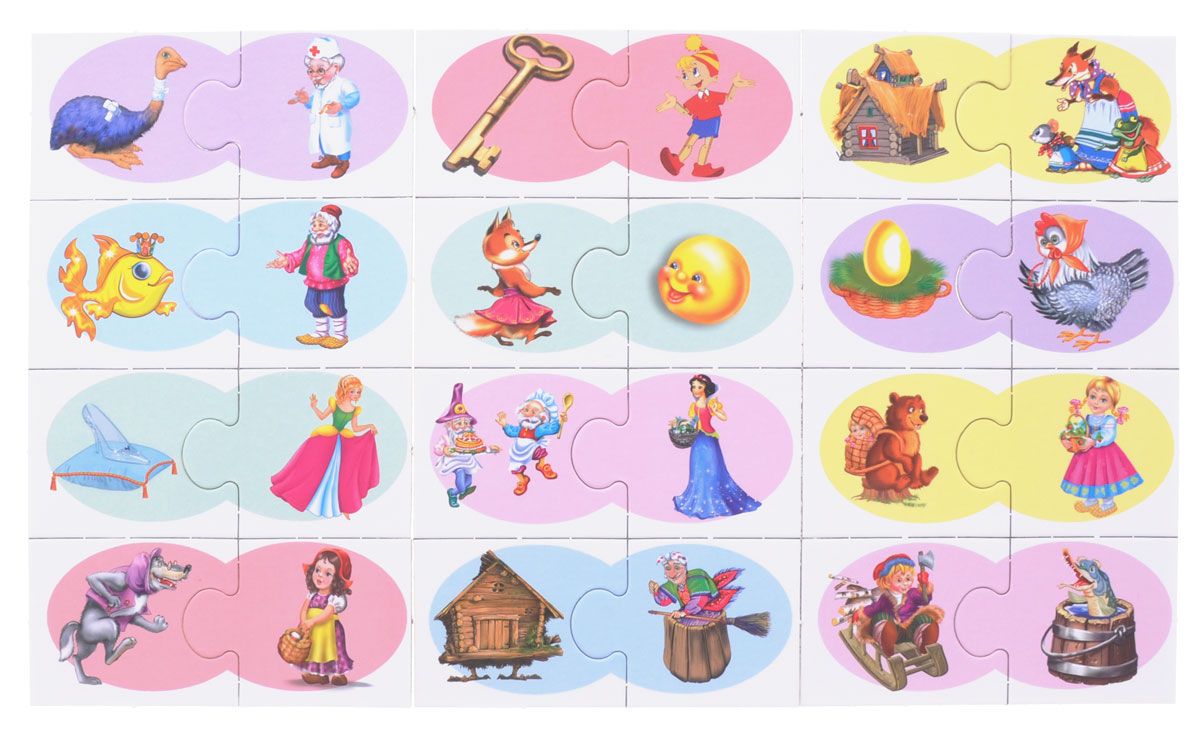        Учитель: Молодцы ребята!                           Подарки. (сценка бабушка Яга)Азбука: Ребята, я приготовила для вас подарки, ой, а где же они? Видно я их              по дороге   потеряла. Пойду, поищу. (Шум летящей бабы Яги)Баба-Яга: Что такое? Почему? Ничего я не пойму.	      Почему веселье, пляс?  Ничему не быть сейчас!                            (стучит метлой)                 Унды-фунды, гунды-гей!                 Кончись, праздник, поскорей!                 Ха-ха-ха!	      Вот и тихо! Вот и хорошо!                Вот вам и праздник!                И никто вас не найдёт!                Ах, как мои ноженьки устали с дороги…                 Ох и старая я стала, надо отдохнуть.Азбука: (Заходит в зал)  Кто веселье прекратил?                                          Кто музыку остановил?Дети: Баба-Яга.Азбука: Ах она, злющая!             Ах она, старая!Давайте её накажем?Она плясать не любит. А мы её заставим. (Хлопает в ладоши)Раз, два, три, ну-ка, бабушка, пляши!                                (Баба-Яга пляшет под музыку)Баба-Яга: Ох, плясать я не могу. Ох, сейчас я упаду.              Расколдуй меня скорей.              Буду, буду я добрей.              Азбука: Раз, два, три! Музыка, замри!Баба-Яга: Простите меня, ребята.Азбука: Простим? Баба-Яга: Азбука, а ты что здесь делаешь?Азбука: пришла к ребятам на праздник, посмотреть как они повзрослели и поумнели.Баба-Яга: А что умные что-ли такие? Сейчас проверю! У меня здесь стишочки есть с ошибками. Вот проверю я ребят, найдут ли они ошибки?Тает снег, бежит ручей.               На ветвях полно врачей.                                             (грачей)       2. Синеет море перед нами,            Летают майки над волнами.                                              (чайки)       3.Говорят, один рыбак         В речке выловил башмак.         Но зато ему потом         На крючок попался дом.                                      (сом)       4.Врач напомнил дяде Мите:        «Не забудьте об одном:        Обязательно примите         Десять цапель перед сном!»                                      (капель)   5. Спят ночами утки.
     В конуре иль будке. 
(Не утки, а собаки спят в конуре).   6.  Весною из берлоги.
       Выходят носороги.
(Не носороги, а медведи).    7 . Воют волками метели.
        В зимнем месяце апреле. 
(Апрель не зимний месяц).    8.  Хорошо в футбол играем, 
        Шайбы часто забиваем. 
(Не шайбы, а мячи).  Баба-Яга: Ой  и правда молодцы!!!! Не зря в школу ходят!!!Баба-Яга: Азбука, а что ты принесла в сундучке?Азбука: Подарки детям.Баба-Яга:  (заглядывает в сундук) Ну и подарки! Вот у меня подарки есть, что не можно глаз  отвесть. Я их вам сейчас покажу.  (Достаёт из мешка свои подарки). Вот платье, почти новое. В молодости носила, когда красавицей была (показывает, платье всё в дырках). Вот скатерть-самобранка. Правда она прохудилась, но ещё  хорошая. Или вот сковорода, чтоб ребят жарить (спохватывается, машет руками).  Нет, нет, я хотела сказать другое! Вот  если б её почистить, то можно смотреться в  зеркало. Нравятся вам мои подарки?Дети: НетБаба-Яга: Один раз хотела доброй быть, да и то не угодила!Азбука: Ладно, Баба-Яга, давай лучше ребятам подарки дарить.Баба-Яга: Ладно, ребятишки, берите свои подарки.                  Я желаю вам радости! Желаю не скучать! 	      Мам и бабушек не очень огорчать.	      И всегда просить прощения 	      За любое огорчение!	      До свиданья, ребятня,	      Буду доброй нынче я.Азбука: А мы с вами посмотрим, что же за подарки у меня в сундучке. Вот  коробочки, а в них   сюрприз.  На память об этом празднике  я хочу вручить вам всем закладки для книг. Азбука: Вот и пришла пора проститься	    И я хочу вам пожелать:	    Всегда старательно учиться,	    Всегда с охотою трудиться	    И Азбуку не забывать!    Сегодня я прощаюсь с вами, но мои буквы останутся  в каждой книге, на каждой  странице, в ваших тетрадях, письмах и открытках.Учитель: Спасибо Азбука, а ребята на прощание  прочтут тебе стихи и споют песенку «Дружба с Азбукой»ЖеняКак хорошо уметь читать!
Не надо к маме приставать,
Не надо бабушку. трясти:
«Прочти, пожалуйста! Прочти!»
Не надо умолять сестрицу:
«Ну, почитай еще страницу!»
Не надо звать, не надо ждать,
А можно взять и почитать!ВикаМы теперь читаем сами, 
Знаем слоги и слова.
Скажем Азбуке спасибо – 
Расставаться нам пора!Илья Мы хотим сказать тебе спасибо,
 Мы тебя за все благодарим!
 Говорим тебе мы – до свиданья!
 Здравствуй! – новой книге говорим.Учитель: На прощание споём песенку  «Дружба с Азбукой») Слайд № 42Азбука: Сегодня я привела вам новую гостью - это «Литературное чтение».Слайд № 43Литературное чтение:Мне давно хотелось с вами познакомиться. Надеюсь, теперь мы станем добрыми друзьями. Я расскажу вам много интересного про нашу родину, наш великий народ, про ребят, про нашу жизнь.Я знаю, ребята, что все вы аккуратные, и все же я хочу, чтобы вы выполнили мою просьбу.Я добрый друг и спутник твой.Будь, школьник, бережным со мной.Мой чистый вид приятен,Оберегай меня от пятен.Мой переплет не выгибайКорешок не поломай.Меня в бумагу оберни,Где взял меня – туда верни.Запомни, я – твой лучший друг,Но только не для грязных рук.Азбука:Дорогие ребята! Позвольте нам вручить ученикам 1-х классовдипломы об окончании Азбуки. Слайд № 44Азбука: Спасибо, ребята. До свидания!Дети хором:Спасибо, Азбука! ПРОЩАЙ!Азбука:      В добрый путь по дороге знаний! Читайте! Растите умными детьми! Ну, а мне пора.  До свидания!                                                            (Уходит.) Учитель: - Уважаемые первоклассники! Я Вас тоже поздравляю с первой школьной победой, которую вы одержали благодаря старанию, трудолюбию и желанию учиться. И благодаря Вашим мамам, папам, бабушкам и дедушкам. Вы выучили все буквы русского алфавита, научились читать и писать. А мы с Вами пройдём в класс  за праздничный стол.Азбука: Ребята, я рада, что вы повзрослели, поумнели. И знаете весь алфавит наизусть. И сейчас мы это проверим. На ноге стоит одной,крутит-вертит головой.Нам показывает страны,реки, горы, океаны. Глобус   Слайд №19.        В школьной сумке я лежу, Как ты учишься, скажу. ДневникСлайд №20.       Если ты меня отточишь,     нарисуешь всё, что хочешь!Солнце, море, горы, пляж.  Это просто ..! Карандаш   Слайд №21.       Разноцветные сестрицы, заскучали без водицы. Дядя, длинный и худой, носит воду бородой. И сестрицы вместе с ним нарисуют дом и дым. Краски и кисточкаСлайд №22.       В чёрном поле заяц белыйПрыгал, бегал, петли делал.След за ним был тоже бел.Этот заяц белый …..Мел Слайд №23.         Разноцветный ящик мой В ранец я кладу с собой.Ящик этот очень мал. Называется …...ПеналСлайд №24.       Я всё знаю, всех учу, Но сама всегда молчу.Чтоб со мною подружиться,Надо грамотно учиться.    Книга     Слайд №25.              Я люблю прямоту,  я сама прямая. Сделать ровную черту всем я помогаю.   ЛинейкаСлайд №26.        Хоть не прачка я, друзья,Стираю я старательно.Если мне работу дашь – Зря трудился карандаш. ЛастикСлайд №27.       